       Okul - veli iş birliği, öğrenci başarısını artıran önemli faktörlerden biridir. Güvenli ve düzenli bir okul ortamının sağlanmasında veli katılımının rolü büyüktür. Veli katılımının öncelikli amacı, okulun eğitim etkinliklerini yönlendiren okul personeline destek olmak, çalışmalara meslekleri ve yeterlilikleri doğrultusunda farklı düzeylerde katkılarını sağlamak, okul ve ev arasında sıkı bağlar kurarak öğrencinin eğitim sürecine katkıda bulunmaktır. 
        Bu sözleşme; veliyi ve öğrenciyi okulun işleyişi, kuralları, öğrencilere ve velilere sağlayacağı imkânlar ve tarafların karşılıklı hak ve sorumlulukları konusunda bilgilendirmek amacıyla hazırlanmıştır.ÖĞRENCİNİN HAK VE SORUMLULUKLARIHAKLAR:Düşüncelerini özgürce ifade etmesiGüvenli ve sağlıklı bir okul ve sınıf ortamında bulunmasıBireysel farklılıklarına saygı gösterilmesiKendisine ait değerlendirme sonuçlarını zamanında öğrenme ve sonuçlar üzerindeki fikirlerini ilgililerle tartışabilmesiKendisine ait özel bilgilerin gizliliğinin sağlanmasıOkulun işleyişi, kuralları, alınan kararlar hakkında bilgilendirilmesiOkul kurallarının uygulanmasında tüm öğrencilere eşit davranılmasıKendini ve diğer öğrencileri tanıma, kariyer planlama, karar verme ve ihtiyaç duyduğu benzer konularda danışmanlık alınmasıAkademik ve kişisel gelişimini destekleyecek ders dışı etkinliklere katılmasıOkul yönetimini temsil etme ve edilmesiBaşarılı ve okul disiplinine uyan öğrenci olduğunda okul etkinliklerine katılmasıÖzgün eserlerini kamuya sergileme (Konser, sergi, seminer, sempozyum vb.)Derslerde, bilimsel çalışmalarda  ve sosyal etkinliklerde il, ilçe ve Türkiye çapında başarılı olan öğrencilerin ödüllendirilmesi ve desteklenmesiBelirlenen zaman diliminde en çok kitap okuyan öğrencilerin ödüllendirilmesiSORUMLULUKLAR:Okulda bulunan kişilerin haklarına ve kişisel farklılıklarına saygı göstereceğim.Ders dışı etkinliklere katılarak ve bu etkinliklerden en  iyi şekilde yararlanacağım.Arkadaşlarımın ve okulun eşyalarına zarar  vermeyeceğim;  zarar verdiğim takdirde bu zararın bedelini karşılayacağım.Sınıfça belirlediğimiz kurallara uyacağım.Okul kurallarına uyacağım.Okul yönetimine (fikir, eleştiri, öneri ve çalışmalarımla)  katkıda bulunacağım.Arkadaşlarıma, öğretmenlerime ve tüm okul çalışanlarına saygılı davranacağım.Hiçbir şekilde kaba kuvvete ve baskıya başvurmayacağım.Okul bahçesinde bulunan bitkileri koruyacağım ve zarar vermeyeceğim.Okulun bilim ve sanat panolarına yazı ve fotoğraflarla katkıda bulunacağım.Okulda düzenlenecek eğitim semineri ve toplantılarda gelen konuklara ilgili birimlere ulaşmaları için rehberlik edeceğim.Velimden yazılı izin  dilekçesi olmadan ve okul idaresinden izin almadan okulu terk etmeyeceğim.İdare tarafından kabul edilebilir önemli bir gerekçem olmadığı sürece derslerime devamsızlık yapmayacağım.Okul idaresi tarafından verilen  bilgilendirme, değerlendirme ve toplantı çağrı yazılarını velime zamanında ulaştıracağım.Okul eşyalarına hiçbir şekilde zarar vermeyeceğim, zarar verenleri uyararak ilgililere bildireceğim.Derslerin işlenişi sırasında  sınıfta oluşturulan kurallara uyacağım. Dersin akışını bozucu, arkadaşlarımın ve öğretmenin dikkatini dağıtıcı davranışlardan kaçınacağım.Okul dışındaki davranışlarımda okulumu en iyi şekilde temsil edeceğim.Performans, proje vb. çalışmalarımı zamanında yapacağım.Okulun Kılık-Kıyafet kurallarına  ve  yönetmeliklere uygun  kıyafet ile kurallara uyacağım.Tenefüslerde ve boş derslerde okul sınırları dışına çıkmayacağım.VELİNİN HAK VE SORUMLULUKLARIHAKLAR:Çocuğumun eğitim ve öğretimi ile  ilgili tüm konularda bilgilendirilmek.Adil ve saygılı davranışlarla karşılanmakÇocuğuma okul ortamında nitelikli kaynaklar, eğitim ve fırsatlar sunulacağını bilmek.Düzenli aralıklarla okulun işleyişi hakkında bilgilendirilmekOkul yönetimine katılmakÇocuğumun okuldaki gelişim süreciyle ilgili olarak düzenli aralıklarla bilgilendirilmek.Okulun veli eğitim seminerlerinden yararlanmak  Okulun kütüphanesinden yararlanmakSORUMLULUKLAR:Çocuğumun her gün okula zamanında, öğrenmeye hazır, okulun kılık-kıyafet kurallarına uygun bir şekilde gitmesine yardımcı olacağım.Okulun öğrenciler için düzenleyeceği ders dışı etkinliklerde imkânlar çerçevesinde  (okul kütüphanesi, kulüp çalışmaları  vb)  görev alacağım.Okulun duyuru ve yayınlarını takip edeceğim.Bilgi edinmek ve toplamak amacıyla gönderilen her tür anket ve formu doldurup zamanında geri göndereceğim.Okul Gelişim Yönetim Ekibi (OGYE) ve Okul-Aile Birliği seçimlerine ve toplantılarına katılacağım.Çocuğumun ders  çalışma, uyku, beslenme, boş zamanlarını değerlendirme (kitap okuma, bilgisayar, tv, sosyal etkinlikler vb) konularını takip ve kontrol edeceğim.Okumaya, araştırmaya daha fazla zaman ayırması için çocuğumu destekleyeceğim.Okulun düzenleyeceği  eğitim  çalışmalarına katılacağım.Çocuğuma yaşına uygun sorumluluklar vereceğim. Çocuğumun, disiplin kurallarına uyması için gerekli önlemleri alacağım.Çocuğumun ruhsal ve fiziksel durumundaki değişmeler hakkında okulu zamanında bilgilendireceğim.Aile ortamında fiziksel ve psikolojik şiddete izin vermeyeceğim.Okul Rehberlik servisi ile işbirliği içinde çocuğumun gelişimini  takip ederek yapılacak olan çağrıya uyacağım.Okul kütüphanesine imkânlarım ölçüsünde  katkıda bulunacağım. Çocuğumun  okuldaki  fotokopi giderlerini karşılayacağım.Çocuğumun şehirde gerçekleşecek sosyal ve kültürel faaliyetler konusunda bilgilenmesini sağlayacağım.Çocuğumun internette zararlı içeriklerin yer aldığı sitelere erişmesini engelleyeceğim.Çocuğumun ayda bir kez  toplumsal hizmet kurumlarında gönüllü olarak çalışmasını destekleyeceğimi OKULUN HAK VE SORUMLULUKLARIHAKLAR:Destekleyici, güvenli ve etkili bir ortamda çalışmakOkul toplumundan ve çevreden saygı ve destek görmekOkulda alınan tüm kararlara ve okul kurallarına uyulmasını istemekPlanlanmış eğitim etkinliklerinin yer, zaman ve içeriğini en az bir hafta önceden haber vererek değiştirmek.Veli ve öğrenciye yönelik istenilen bilgilerin doğru, eksiksiz ve zamanında okula ulaştırılmasını istemeVeli ve öğrencilerin okul personeline karşı saygı ve sevgi çerçevesinde yaklaşımlarını istemekOkulun gelişimini sağlamak üzere okul toplumundan ve  diğer çevreden katkıda bulunmalarını istemeSORUMLULUKLAR:Öğrencilerin akademik ve sosyal gelişimlerini destekleyecek materyal, ekipman ve teknolojik donanım sağlamak.Okulda olumlu bir kültür  yaratmak.Öğrenci, veli ve çalışanlar arasında  ayrım yapmamak.Eğitim ve öğretim sürecini okulun duvarlarıyla sınırlamamak.Öğrencilerin, velilerin ve okul çalışanlarının kendilerini ve fikirlerini ifade edebilecekleri fırsatlar yaratmak.Okulun güvenilir ve temiz olmasını sağlamak.Öğrenciler için iyi bir model olmak.Okulun ve öğrencinin ihtiyaçları doğrultusunda sürekli gelişmek.Okulda etkili öğrenmeyi destekleyecek bir ortam yaratmakOkul - toplum ilişkisini geliştirmek.Öğretmen, öğrenci ve veli görüşmelerini düzenlemek ve ilgilileri zamanında bilgilendirmek.Okul çalışanlarının ihtiyaçları doğrultusunda eğitim seminerleri düzenlemek.Okul çalışanlarının ihtiyaçlarını belirleyerek giderilmesi için çözümler üretmek.Okulun işleyişi ve yönetimi konusunda ilgili tarafları düzenli aralıklarla bilgilendirmek.Veli ve öğrenci hakkında ihtiyaç duyulan bilgileri toplamak, değerlendirmek, sonuçlarını ilgililerle paylaşmak ve gizliliğini sağlamak.Veli toplantılarının belirli aralıklarla ve düzenli olarak yapılmasını sağlamak.Okul ve çevresinde şiddet içeren davranışlara kesinlikle izin vermemek.Bilimsel süreli yayınları okul kütüphanesinde kullanıma sunmakÖğrenciler için toplumsal hizmet etkinlikleri planlamak ve yürütmekÖğrencilerin güven  içinde okumalarını sağlamak.Yüksek öğretim kurumları hakkında öğrencileri bilgilendirmek
     Sözleşmenin tarafı olarak yukarıda sunulan hak ve sorumluluklarımı okudum. Haklarıma sahip çıkacağıma ve sorumluluklarımı yerine getireceğime söz veririm. 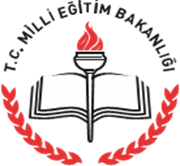 SİİRT MESLEKİ VE TEKNİK ANADOLU LİSESİ           ÖĞRENCİ -VELİ- OKUL SÖZLEŞMESİ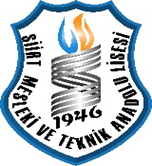 Öğrencinin Adı SoyadıVelinin Adı SoyadıBurhan DURGUNOkul Müdürü